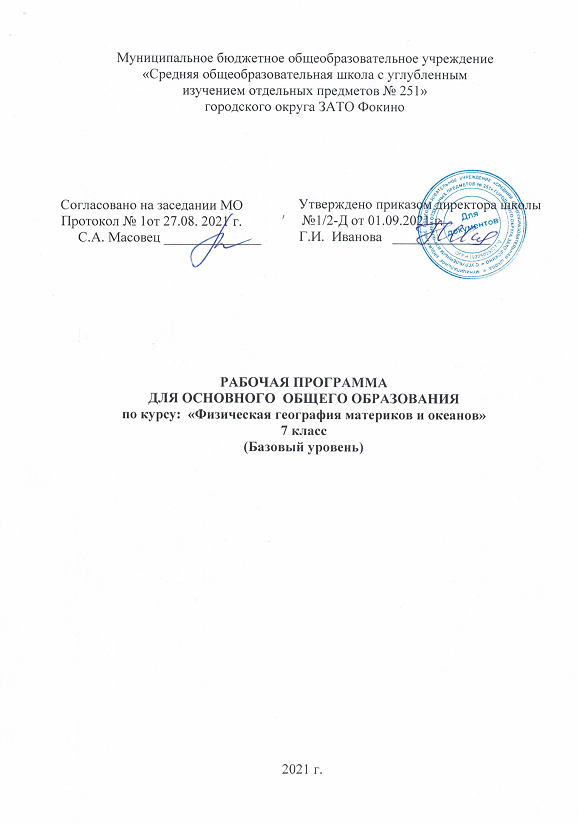 Пояснительная запискаРабочая программа по географии для 7 класса к учебнику Е.М. Домогацких, Н.И. Алексеевский  «География. Материки и океаны» /Учебник для 7 класса общеобразовательных учреждений/. В данном материале приводится план на весь учебный год (два часа в неделю). Перечень нормативных документов, используемых для составления рабочей программыРабочая программа разработана на основе следующих нормативно  правовых документов:Федерального закона Российской Федерации от 29.12.2012 г. № 273-ФЗ «Об Образовании в Российской Федерации».Федерального государственного образовательного стандарта среднего/полного/ общего образования.Приказ Минобрнауки РФ от 17.05.2012 г. № 413 «Об утверждении федерального государственного образовательного стандарта среднего (полного) общего образования».Программа по географии для 6-10 классов общеобразовательных учреждений/ Е.М. Домогацких – 3-е изд. – М.: ООО «Торгово-издательский дом «Русское слово – РС», 2012 г.Приказа Министерства образования и науки Российской Федерации /Минобрнауки России / от 19.12.2012 г. № 1067 г. Москва "Об утверждении федеральных перечней учебников, рекомендованных (допущенных) к использованию в образовательном процессе в образовательных учреждениях, реализующих образовательные программы общего образования и имеющих государственную аккредитацию, на 2015-16 учебный год".Общая характеристика учебного предметаГеография в основной школе – учебный предмет, формирующая у учащихся комплексное, системное и социально-ориентированное представление о Земле как планете людей, о закономерностях природных процессов, об особенностях населения и хозяйства, о проблемах взаимодействия общества и природы, об адаптации человека к географическим условиям окружающей среды, о географических подходах к устойчивому развитию территорий.Целями изучения географии в основной школе являются:- формирование системы географических знаний как компонента научной картины мира;- познание на конкретных примерах многообразия современного географического пространства на разных его уровнях;- понимание особенностей взаимодействия человека и природы на современном этапе его развития с учетом исторических факторов;- познание характера, сущности и динамики главных природных, экологических, социально-экономических, и иных процессов;- понимание главных особенностей взаимодействия природы и общества на современном этапе его развития;- формирование системы интеллектуальных, практических, универсальных учебных, оценочных, коммуникативных умений, обеспечивающих безопасное, социально и экологически целесообразное поведения в окружающей среде;- формирование общечеловеческих ценностей, связанных с пониманием значимости географического пространства для человека;- понимание закономерностей размещения населения и территориальной организации хозяйства в связи с природными, социально-экономическими и экологическими факторами;- глубокое и всестороннее изучение географии материков и океанов, включая географического положения материков и океанов, природу, население, хозяйство, регионы, особенности природопользования;- формирование опыта жизнедеятельности через усвоенные человечеством научные общекультурные достижения (карта, космические снимки, путешествия, наблюдения, использование приборов и техники), способствующие изучению географического пространства;- формирование опыта ориентирования с помощью различных способов (план, карта, приборы, объекты природы и др.);- формирование опыта творческой деятельности по реализации познавательных, социально-коммуникативных потребностей на основе создания собственных географических продуктов (схемы, проекты, презентации);- выработка у обучающихся понимания общественной потребности в географических знаниях, а также формирование у них отношения к географии, как возможной области будущей практической деятельности.Используемый УМК:1.Учебник География. Материки и океаны. Домогацких Е.М., Н.И. Алексеевский М. «Русское слово» 2016 (в двух частях)2. Рабочая тетрадь «География материков и океанов». 7 класс – М.: Дрофа,                2016. 3. Атлас. География материков и океанов. 7 класс. М.: Дрофа,   2016. 4. Контурные карты. География материков и океанов. 7 класс. М.: Дрофа,                2016. 5. Интернет - ресурсы.Место предмета в базисном учебном планеФедеральный базисный учебный план для общеобразовательных учреждений Российской Федерации отводит на изучение предмета 68 часов.  Рабочая программа рассчитана на 67+1  час резервного времени.Количество часов: всего 68 часов; в неделю 2 час.Плановых контрольных уроков – 2; административных контрольных уроков – 2; практических работ - 9Планируемые результаты.Организуя учебный процесс по географии в основной школе, необходимо обратить особое внимание на общеобразовательное знание предмета. Изучение географии формирует не только определенную систему предметных знаний и целый ряд специальных географических умений, но также комплекс общеучебных умений, необходимых для познания и изучения окружающей среды, выявления причинно-следственных связей, сравнения объектов, процессов и явлений, моделирования и проектирования, ориентирования на местности, плане, карте, в ресурсах Интернета, статистических материалах, а также для соблюдения норм в окружающей среде, оценивания своей деятельности с точки зрения нравственных, правовых норм, эстетических ценностей.Деятельность образовательного учреждения в обучении географии должна быть направлена на достижение обучающимися следующих личностных результатов:- знание основных принципов и правил поведения в природе и обществе, основ здорового образа жизни и здоровьесберегающих технологий;- сформированность познавательных интересов и мотивов, направленных на изучение природы материков и океанов; интеллектуальных умений (доказывать, строить рассуждения, анализировать, сравнивать, делать выводы и др.), эстетического отношения к географическим объектам.Требования к результатам изучения курса направлены на реализацию системно-деятельностного, практико-ориентированного и личностно-ориентированного подходов, освоение обучающимися интеллектуальной и практической деятельности, овладение знаниями и умениями, востребованными в повседневной жизни, позволяющими ориентироваться в окружающем мире, значимыми для сохранения окружающей среды и собственного здоровья.Описание места учебного предмета в учебном планеГеография материков и океанов продолжает географическое образование учащихся в основной школе. Данный курс опирается на географические знания, полученные учащимися в 5 и 6 классах, и продолжает рассматривать особенности природы планеты Земля и взаимное влияние человека и природы на новом – региональном (материковом) уровне.Содержание программы полностью соответствует образовательному стандарту в области географии и концепции географического образования в основной школе. Курс состоит из двух частей: 1. Планета, на которой мы живем; 2. Материки планеты Земля.Таким образом, содержание курса в основной школе представляет собой базовое звено в системе непрерывного географического образования. Учебный предмет «География» является обязательной частью естественнонаучных предметов, заявленных как базовые в федеральной части Базового учебного плана и в учебном плане МБОУ СОШ №251 г. Фокино.СОДЕРЖАНИЕ ПРОГРАММЫ 67 часов:Раздел 1. Планета, на которой мы живет (21час)Тема 1. Мировая суша (1ч)Соотношение суши и океана на Земли, их проспределение между полушариями Земли. «Материковое» и «океаническое» полушарие. Материки и острова.Основные понятия: материк, океан, часть света, остров.Тема 2. Поверхность Земли (5ч)Геологическое время. Эры и периоды в истории Земли. Возникновение материков и океанов. Строение земной коры. Теория дрейфа литосферных плит. Процессы, происходящие в зоне контактов между литосферными плитами, и связанные с ними формы рельефа. Платформы и равнины. Складчатные пояса и горы. Сейсмические и вулканические пояса планеты.Основные понятия: геологическое время, геологические эры и периоды, океаническая и материковая земная кора, тектоника, литосферные плиты, дрейф материков, срединноокеанические хребты, рифт, глубоководный желоб, платформы, равнины, складчатые пояса, горы.Персоналии: Альфред ВегенерПрактическая работа №1:  Составление картосхемы «Литосферные плиты», прогноз размещения материков и океанов в будущем.Тема 3. Атмосфера (4 часа)Климатообразующие факторы: широтное положение, рельеф, влияние океана, система господствующих ветров, размеры материков. Понятие о континентальности климата. Разнообразие климатов Земли. Климатические пояса. Карта климатических поясов. Виды воздушных масс.Основные понятия: климатообразующий фактор, пассаты, муссоны, западные ветры, континентальность, тип климата,  воздушная масса.Персоналии: А.И. Воейков.Практическая работа№2: Определение типов климата по климатограммам.Тема 4. Мировой океан (4ч)Понятие о Мировом океане. Глубинные зоны Мирового океана. Виды морских течений. Глобальная циркуляция вод Мирового океана. Органический мир морей и океанов. Особенности природы отдельных океанов Земли.Основные понятия: море, волны, континентальный шельф, материковый склон, ложе океана, атоллы, цунами, течения, планктон, нектон, бентос.Персоналии: Огюст Пикар.Тема 5. Геосфера (2ч)Понятие о географическое оболочке. Материки и океаны как крупные природные комплексы геосферы. Закон географической зональности. Природные комплексы различных порядков. Понятие о высотной поясности. Природная зона. Экваториальный лес, арктическая пустыня, тундра, тайга, смешанные и широколиственные леса, степь, саванна, тропическая пустыня, гилеи.Основные понятия: природный комплекс, географическая оболочка, закон географической зональности, природная зона.Персоналии: В.В. Докучаев.Тема 6. Человек (4ч)Древняя родина человека. Предполагаемые пути его расселения по материкам. Численность населения Земли. Человеческие расы, этносы. Политическая карта мира. География современных религий. Материальная и духовная культура как результат жизнедеятельности человека, его взаимодействия с окружающей средой. Хозяйственная деятельность человека и её изменение на разных этапах развития общества. Взаимоотношения человека и природы. Охрана природы. Всемирное природное наследие.Основные понятия: миграция, раса, этнос, религия, цивилизация, особо охраняемые природные территории, Всемирное наследие, страна, монархия, республика.Раздел 2. Материки планеты Земля (43 ч)Тема 1. Африка (9 часов)История открытия, изучения и освоения. Основные черты природы. Преобладание плоскогорий. Великий Африканский разлом. Полезные ископаемые: золото, алмазы, руды.Самый жаркий материк. Величайшая пустыня мира: Сахара. Оазисы. Озера тектонического происхождения: Виктория, Танганьика. Двойной набор природных зон. Саванны. Национальный парки Африки.Неравномерность размещения населения. Его быстрый рост. Регионы Африки: Арабский север, Африка к югу от Сахары. Особенности человеческой деятельности и изменение природы Африки под её влияние. Главные объекты природного и культурного наследия.Основные понятия: саванна, национальный парк. Восточно-Африканский разлом, Сахель, магриб, экваториальная раса.Персоналии: Васко да Гама, Д. Ливинстон, Г. Стэнли, Н.Н. Гумилев, Дж. Спик.Практические работы:№  3. Определение координат крайних точек материка, его протяженности с севера на юг в градусном мере и километрах. № 4. Обозначение на контурной карте главных форм рельефа и месторождений полезных ископаемыхТема 2. Австралия и Океания (6ч)История открытия, изучения и освоения. Основные черты природы. Самый маленький материк, самый засушливый материк, целиком расположенный в тропиках. Изолированность и уникальность природного мира материка. Население Австралии. Европейские мигранты. Неравномерность расселения. Особенности человеческой деятельность и изменение природы Австралии. Австралийский союз – страна-материк. Главные объекты наследия. Океания – островной регион. Влажный тропический климат и небогатый природный мир островов.Основные понятия: лакколит, эндемик, аборигены.Персоналии: А. Тасман, Дж. Кук, Э.Д. Эйр, Мак-Артур, Н.Н. Миклухо-Маклай, Ю.Ф. Лисянский, Т. Хейердал.Практическая работа №5. Сравнение географического положения Африки и Австралии, определение черт сходства и различия основных компонентов природы материков.Тема 3. Антарктида (2ч)Самый изолированный и холодный материк планеты. История открытия, изучения и освоения. Покорение Южного полюса. Особенности географического положения, геологическое строения. Рельефа, климата, внутренних вод. Основные черты природы: рельеф подо льдом, отсутствие рек, «кухня погоды» Отсутствие постоянного населения.Основные понятия: стоковые ветры, магнитный полюс, полюс относительной недоступности, шельфовый ледник.Персоналии: Ф.Ф. Беллинсгаузен, М.П. Лазарев, Дюмон Дюрвиль, Р. Амудсен, Р. Скотт.Тема 4. Южная Америка. (8ч)История открытия, изучения и освоения. Основные черты природы. Население и регионы Южной Америки. Равнинный Восток и Горный Запад. Богатство рудными полезными ископаемыми. Самый влажный материк. Амазонка – самая полноводная река. Реки – основные транспортные пути. Богатый и своеобразный растительный и животный мир. Смешение трех рас. Особенности человеческой деятельности. Главные объекты населения. Анды – регион богатой культуры. Галапагосский о-ва, Мачу-Пикчу.Основные понятия: сельва, пампа, метис, мулат, самбо, Вест-Индия, Латинская и Центральная Америка.Персоналии: А. Гумбольт. Х. КолумбПрактическая работа №6. Сравнение характера размещения населения Африки и Южной Америки.Тема 5. Северная Америка (8ч)История открытия. Основные черты природы. Равнины на востоке и горы на западе. Великие и Центральные равнины. Кордильеры – главный горных хребет. Аппалачи. Разнообразия типов климата, меридиональное протирание природных зон. Миссисипи, Великие Американские озера. Богатство растительного и животного мира. Население и регионы. Англо-Америка. Мигранты. Особенности человеческой деятельности. Объекты наследия. Наигарский водопад, Йеллоустонский н.п., Большой каньон, плато Колорадо.Основные понятия: прерии, каньон, торнадо, Англо-Америка.Персоналии: А. Макензи, Дж. Кабот, Г. ГудзонПрактическая работа №7. Оценка влияния климата на жизнь и хозяйственную деятельность человека.Тема 6. Евразия (10 часов)Самый большой материк. История изучения. Основные черты природы. Сложное геологическое строение. Самый высокие горы и сама глубокая впадина суши. Богатство полезными ископаемыми. Все типы климатов Северного полушария. Разнообразия рек, крупнейшие реки Земли. Самый большие озера: Каспийское, Байкал. Население и регионы Евразии. Наиболее населенный материк. Сложный национальный состав, неравномерность размещения населения. Европа и Азия. Роль Европы в развитии мировой цивилизации. Юго-Западная Азия – древнейший центр человеческой цивилизации. Южная Азия – самый населенный регион. Особенности человеческой деятельности. Главные объекты природного населения.Персоналии: Марко Поло, А. Никитин, Н.М. Пржевальский, П. Козлов, В. Арсеньев.Практическая работа №8. Составление географической характеристики стран Европы и Азии по картам атласа и другим источникам географической информации.Раздел 3. Взаимоотношения природы и человека (3ч)Взаимодействие человечества и природы в прошлом и настоящем. Влияние хозяйственной деятельность не сферы Земли. Меры охраны. Центры происхождения культурных растений.Основные понятия: природные условия, стихийные природные явления, экологические проблемы.Персоналии: Н.Н. Вавилов, В.И. Вернадский.Требования к уровню подготовки учащихся:В результате изучения географии 7 класса учащиеся должныА) знать/понимать:Основные географические понятия и термины; различия географических карт по содержанию, масштабу, способам картографического изображения; результаты выдающихся географических открытий и путешествий;Географические следствия движений Земли, географические явления и процессы в геосферах, взаимосвязи между ними, их изменения в результате деятельности человека; географическую зональность и поясность;Географические особенности природы материков и океанов, географию народов Земли; различия в хозяйственном освоении различных территорий и акваторий; связь между географическим положением, природными условиями, ресурсами и хозяйством отдельных регионов и стран;Природные и антропогенные причины возникновение геоэкологических проблем на локальном, региональном и глобальном уровнях; меры по сохранению природы и защите людей от стихийных природных и техногенных явлений;Б) уметь:Выделять, описывать, объяснять существенные признаки географических объектов и явления;Находить в разных источниках, анализировать, преобразовывать, сохранять информацию, необходимую для изучения географических объектов и явлений, разных территорий Земли, их обеспеченности природными и человеческими ресурсами, хозяйственного потенциала, экологических проблем, производить её передачу;Приводить примеры использования и охраны природных ресурсов, адаптации человека к условиям окружающей среды, её влияния на формирование культуры народов;Составлять краткую географическую характеристику разных территорий на основе разнообразных источников информации, умений сравнивать географические карты.Определять на карте расстояния, направления, высоты точек, географические координаты и местоположение географических объектов.В) использовать приобретенные знания и умения в практической деятельности;Чтение карт различного содержания;поиск географической информации из разных источников картографических, статистических, геоинформационных;Объяснение и оценка явлений и процессов адаптации к условиям проживания на определенной территории самостоятельного оценивания уровня безопасности окружающей среды как сферы жизнедеятельности;Соблюдение мер безопасности с случае природных стихийных бедствий и техногенных катастроф.